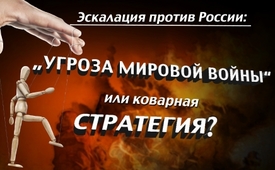 Эскалация против России: "угроза мировой войны" или коварная стратегия?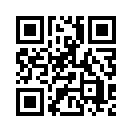 Весь мир затаил дыхание: после мнимой химической атаки в Сирии 7-го апреля 2018 года, президент США Дональд Трамп грозил России предстоящим военным ударом. (www.kla.tv/giftgas-angriff-in-syrien на русском пока нет) Россия же, по словам своего посла в Ливане Александра Засыпкина, предупредила: "Если последует удар со стороны Америки, ракеты будут сбиты, а также будут поражены объекты, с которых производились залпы".Весь мир затаил дыхание: после мнимой химической атаки в Сирии 7-го апреля 2018 года, президент США Дональд Трамп грозил России предстоящим военным ударом. (www.kla.tv/giftgas-angriff-in-syrien на русском пока нет) Россия же, по словам своего посла в Ливане Александра Засыпкина, предупредила: "Если последует удар со стороны Америки, ракеты будут сбиты, а также будут поражены объекты, с которых производились залпы".

Подробнее: https://www.newsru.com/world/11apr2018/posol.html в оригинале нет

Даже из близких к Трампу американских СМИ слышались обеспокоенные голоса, открыто предупреждавшие о третьей и, пожалуй, последней мировой войне. Военные эксперты дали понять, что военная конфронтация между Соединёнными Штатами и Россией закончится применением ядерного оружия. Как велика вероятность того, что мир стоял или всё ещё стоит перед неконтролируемой эскалацией войны между двумя ведущими ядерными державами?

Мы снова напоминаем о нашем учебном фильме „Как функционируют современные войны?“ (www.kla.tv/5508 ) В нём излагается, как так называемому „нападающему“ удаётся впутать в войну своих самых больших соперников и затем самому предстать спасителем. Там говорится, что истинный агрессор и разжигатель войны вступает лишь после того, как „все страны израсходовали свои последние боеприпасы, потеряли последних людей и лежат в руинах, … чтобы теперь победить всех сразу“. При этом он устраивает провокации, которые целенаправленно приписывает своему наибольшему сопернику (как обвинения в химической атаке), но потом пускает вперёд другие страны, чтобы „выступить с их оружием и армией против своего большого соперника“.

Может такое быть, чтобы „нападающий“, в этом случае „империя США“, как можно сильнее затягивал прямую конфронтацию со своим главным соперником – очевидно, с Россией?

Американский публицист и заместитель министра финансов в администрации Рейгана, Пол Крейг Робертс, говорил об очень ограниченном ударе США, Англии и Франции в ночь на 14 апреля 2018 года ракетами по целям в Сирии. Никакие существенные объекты в Сирии не были затронуты, и российские граждане не были в опасности. «Это указывает на то, – говорит Робертс, – что американские военные предусмотрительно избегали ударов, которые могли бы стать причиной ответного удара России». Посол США в России объяснил, что удары США были скоординированы с Россией, чтобы избежать конфронтации между великими державами. Russia Insider, информационный портал в США, делает вывод, что Трампу этим „упражнением“ была дана возможность сохранить своё лицо. (www.kla.tv/12276) (на русском нет)

Как выяснил Робертс, генштаб США не хотел идти на риск конфликта с Россией и из следующих соображений: „Не то, чтобы генштаб стоял морально выше или погибшие и раненые для него что-то бы значили, или он не хотел бы развязать войну, обоснованную ложью. Нет: нерешительность генштаба обосновывалась тем, что корабли ВМФ США недостаточно защищены от новых российских систем оружия. Удар, который бы повлёк за собой ответный удар России, мог бы потопить флот США и, тем самым, нанести США унизительное поражение, которое дискредитировало бы американскую военную мощь“.

Но Робертс также и предупредил, что было бы ошибкой предполагать, что конфликт исчерпан: „Война всё ещё возможна“. Следующий кризис, спровоцированный Вашингтоном, создаст уже не столь благоприятные для России условия.

В своей так называемой Стратфор-речи 4-го февраля 2015 года американский геостратег Джордж Фридман сказал, что США, по возможности, редко сами вступают в вооруженные конфликты. Согласно Фридману: „Центральной стратегией геополитики США является натравливание конкурирующих сил друг на друга и подталкивание их к войне“. (www.kla.tv/5652 , www.kla.tv/5653 , www.kla.tv/7340 + www.kla.tv/8079 )

За этим следует наблюдать и в конфликте с Россией. Также следует иметь в виду, что. действительный «агрессор и разжигатель войны» – это не целая нация, а несколько сверхбогатых кукловодов, которые остаются в тени.

Поэтому эти немногие разжигатели войны имеют шанс только если им, с одной стороны, удаётся путём шантажа, коррупции и манипуляций склонить часть человечества на свою сторону и, с другой, натравить людей друг на друга: нацию против нации, религию против религии, левых против правых и т.д. Но эти немногие величайшие преступники в истории человечества не имели бы шанса, если бы остальная часть человечества была бы сплочена и не поддавалась интригам!

Следовательно, наибольшая опасность, как представляется, исходит не от эскалации конфликта между великими державами, а от растущего раскола между людьми и нациями.от dd.Источники:http://www.zeit.de/news/2018-04/11/trump-droht-russland-us-raketen-auf-syrien-werden-kommen-180410-99-835794

https://www.youtube.com/watch?v=1v4U3LYPv90

https://www.german-foreign-policy.com/news/detail/7579/

https://deutsch.rt.com/der-nahe-osten/68227-konflikt-zwischen-nuklearmachten-ist-nicht-kontrollierbar/

https://www.rubikon.news/artikel/quo-vadis-syrien

https://www.paulcraigroberts.org/2018/04/14/us-uk-fomented-crisis-syria/

https://en.wikipedia.org/wiki/Russia_Insider

https://querdenkende.com/2016/01/24/islam-fanatismus-oder-weltreligion-ein-interview-mit-yavuz-oezoguz/Может быть вас тоже интересует:---Kla.TV – Другие новости ... свободные – независимые – без цензуры ...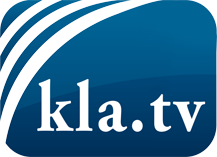 О чем СМИ не должны молчать ...Мало слышанное от народа, для народа...регулярные новости на www.kla.tv/ruОставайтесь с нами!Бесплатную рассылку новостей по электронной почте
Вы можете получить по ссылке www.kla.tv/abo-ruИнструкция по безопасности:Несогласные голоса, к сожалению, все снова подвергаются цензуре и подавлению. До тех пор, пока мы не будем сообщать в соответствии с интересами и идеологией системной прессы, мы всегда должны ожидать, что будут искать предлоги, чтобы заблокировать или навредить Kla.TV.Поэтому объединитесь сегодня в сеть независимо от интернета!
Нажмите здесь: www.kla.tv/vernetzung&lang=ruЛицензия:    Creative Commons License с указанием названия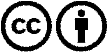 Распространение и переработка желательно с указанием названия! При этом материал не может быть представлен вне контекста. Учреждения, финансируемые за счет государственных средств, не могут пользоваться ими без консультации. Нарушения могут преследоваться по закону.